AGENTURA KRYŠTOF s.r.o.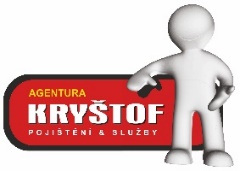 Jesenická 3071/1D787 01 ŠumperkUplatnění práva na přenositelnost osobních údajůVážení,v souladu s čl. 20 obecného nařízení o ochraně osobních údajů * uplatňuji své právo na přenositelnost.Beru na vědomí, že mi budou poskytnuty pouze údaje zpracované na základě souhlasu, případně výslovného souhlasu, nebo údaje zpracovávané pro plnění nebo uzavření smlouvy.Vyberte jednu z forem zaslání datového souboru:e-mailempoštouKontaktní údaje (uvedená adresa bude použita pouze pro účely vyřízení této žádosti. V případě nevyplnění adresy pro zaslání odpovědi, použijeme adresu bydliště).Děkuji za vyřízení mé žádosti:S pozdravemV………………………………….. dne ……………………         ………………………………….(uveďte podpis)°(S ohledem na charakter poskytovaných údajů musí být podpis na této žádosti úředně ověřen, případně tato žádost může být předložena oprávněného zaměstnanci pojišťovny, který ověří Vaši totožnost).*Nařízení Evropského parlamentu a Rady EU 2016/679, ze dne 27. dubna 2016, o ochraně fyzických osob v souvislosti se zpracováním osobních údajů a o volném pohybu těchto údajů a o zrušení směrnice 95/46/ES.°Subjekt údajů stvrzuje svým podpisem, že byl srozuměn s tím, že v případe podání žádosti prostřednictvím pojišťovacího zprostředkovatele, se za datum podání považuje až datum doručení papírové žádosti společnosti.Povinné identifikační údaje:Jméno a příjmení:Adresa trvalého bydlištěRodné číslo:Datum narození (nebylo-li přiděleno Rodné číslo):IČO: (povinné, jste-li fyzická osoba podnikající):Číslo pojistné smlouvy (v případě, že jste byl klient):E-mail pro zaslání zašifrovaného datového souboru:Telefon pro zaslání přístupového kódu(hesla) formou SMS:Adresa pro zaslání odpovědi:Kontaktní telefon:Zaměstnanec pojišťovny:Níže podepsaný/á pracovník přepážky – jméno a příjmení: ……………………………………………………………Získatelské číslo: ……………………………………… svým podpisem potvrzuje, že ověřil totožnost žadatele podle předloženého průkazu č. ……………………………………… totožnosti (doklad s fotografií a jménem, a to včetně ověření shody podoby žadatele s fotografií na předloženém dokladu.